 Magnolia ISD Science Fair – 2017-2018Why Do Magnolia ISD Students Participate in Science Fair?It allows students to participate in each step of the scientific process in a meaningful way.It provides an opportunity for students to participate in independent research which develops skills that can be used for lifelong learning.It allows students a chance for in depth investigation in an area of interest.It prepares the student for advanced science classes in High School.Calendar of EventsWhat Do Students Have to Do?Fill out and turn in all the appropriate forms.Set up and keep a Science Fair Project Notebook.Write a Science Fair Project Research Paper.Write a Science Fair Project Abstract.Create a Science Fair Project Display.Helpful WebsitesSEFH (Science Engineering Fair of Houston) http://www.sefhouston.org/Texas Science and Engineering Fair https://emtsef.utsa.edu/Intel International Science and Engineering Fair http://www.sciserv.org./isef/index.aspChecklistIf you are planning a long-term experiment you need to complete the steps before the due dates.Science Fair TopicChoosing the research topic is probably the most difficult part of the entire project!  No “perfect” method exits…but here are some ideas that might help.When looking at possible projects, be sure to keep these things in mind:The project should be:Measurable (in numeric terms)Reproducible (others can get the same result)Affordable and practical:  remember that several trials will be necessary!Your own idea: this will be more meaningful when you take the time to make the science fair project your ownWhat to avoid:Brand comparison experimentsSingle greatest error:  too few trials and/or too small sample sizePlagiarizing (copying exactly) another person’s projectIDEA #1:Adults who are experts in a particular field of interest often have great ideas.  They might even be willing to mentor (assist) a student through a project!  Check with science teachers, too.IDEA #2:Select a topic you are interested in. Something that sparks your curiosity or a question that you want answered.Testable question: A specific question where one variable (factor) is changed. Testable questions can be tested in an investigation and should produce results that can be observed or measured.  They should not include personal opinion.Project CategoriesAnimal Sciences: Animal genetics, ornithology, ichthyology, herpetology, entomology, animal ecology, anatomy, paleontology, cellular physiology, animal biorhythms, animal husbandry, cytology, histology, animal physiology, neurophysiology, invertebrate biology, etc.Behavioral/Social Sciences: Psychology, sociology, anthropology, archeology, ethiology, ethnology, linguistics, animal behavior (learned or instinctive), learning, perception, urban problems, gerontology, reading problems, public opinion surveys, and education testing, etc.Biochemistry/Microbiology: Molecular biology, molecular genetics, enzymes, photosynthesis, blood chemistry, protein chemistry, food chemistry, hormones, bacteriology, virology, protozoology, fungal and bacterial genetics, yeast, etc.Chemistry: Physical chemistry, organic chemistry (other than biochemistry), inorganic chemistry, materials, plastics, metallurgy, soil chemistry, etc.Computer Science: New developments in software or hardware, information systems, computer systems organization, computer methodologies, and data (including structures, encryption, coding and information theory), etc.Earth/Space Sciences: Geology, geophysics, physical oceanography, meteorology, atmospheric physics, seismology, petroleum, geography, speleology, mineralogy, topography, optical astronomy, radio astronomy, astrophysics, etc.Energy & Transportation: Aerospace, aeronautical engineering and aerodynamics, alternative fuels, fossil fuel energy, green energy science & technology, vehicle development, renewable energies, etc.Engineering: Civil, mechanical, aeronautical, chemical, electrical, photographic, sound, automotive, marine, heating and refrigerating, transportation, environmental engineering, etc. Power transmission and generation, electronics, communications, architecture, bioengineering, lasers, etc.Environmental Science: Pollution (air, water, land), pollution sources and their control, waste disposal, impact studies, environmental alteration (heat, light, irrigation, erosion, etc.), ecology.Mathematics: Calculus, geometry, abstract algebra, number theory, statistics, complex analysis, probability, topology, logic, operations research, and other topics in pure and applied mathematics.Medicine/Health: Medicine, dentistry, pharmacology, veterinary medicine, pathology, ophthalmology, nutrition, sanitation, pediatrics, dermatology, allergies, speech and hearing, optometry, etc.Plant Science: Agriculture, agronomy, horticulture, forestry, plant biorhythms, palynology, plant anatomy, plant taxonomy, plant pathology, plant genetics, hydroponics, algology, mycology, etc.Physics & Astronomy: Optics, acoustics, particle, nuclear, atomic, plasma, superconductivity, fluid and gas dynamics, thermodynamics, semiconductors, magnetism, quantum mechanics, biophysics, astronomy, lasers, etc.Understand that if you are proposing an experiment that involves humans, vertebrate animals, human or animal tissue, or hazardous materials, that you will have to complete extra forms, follow special rules, and work under professional supervision (such as a scientist) that YOU must arrange.Laboratory NotebookA properly maintained laboratory notebook is one of a researcher's most valuable tools. It contains the permanent written record of the scientist's activities from both experiment and observation. The act of writing in the notebook forces the researcher to stop and think about what he/she is about to do and what is actually done. Because of this, the proper writing of a project laboratory notebook is an essential part of doing "good" science. The following guidelines will be helpful:Use a hard-bound notebook or composition book.The front cover of the notebook should have the title of your project on it. Put your name on the inside front cover.Use the first few pages for your table of contents. You will add to your table of contents as you add to your log book.Start numbering your pages after the table of contents.The right-hand pages should be used for making formal entries. The left-hand pages should be used for calculations, doodling, scratch paper, etc. All right-hand pages should be dated when information is recorded on them.No pages should be removed from the notebook. Just draw a line through any mistake and keep writing.Glue, tape, or staple any loose papers into your notebook so they won’t be lost.If you change your procedure, be sure to make the changes in your notebook.Do not worry about neatness (too much). It still needs to be readable but it’s like a “rough draft” of your work on your science fair project.Background Research ReportThe purpose of this report is to help you understand why your experiment turns out the way it does. The research paper could include topics such as:The history of similar experiments or inventions Definitions of all important words and concepts that describe your experiment Mathematical formulas, if any, that you will need to describe the results of your experimentUse the Grading Rubric to help you plan for your report.Your report should have these sections, in order:Title page (with the title of your project, your name, and the date) Your report Introduction (First Paragraph)Will state the topic sentenceWill state the main ideas of the paperBody of the paper (At least 3 paragraphs)Conclusion (Last paragraph)Will restate the topicWill restate main ideasWill have a closing that ends the paper and ties it all togetherWork cited Your report must have in-text citations. What that means is for every fact or picture in your research paper you should follow it with a citation telling the reader where you found the information. A citation is just the name of the author and the date of the publication placed in parentheses like this: (Author, page #) Its purpose is to document a source briefly, clearly, and accurately. If you copy text from one of your sources, then place it in quotation marks in addition to following it with a citation. Be sure you avoid plagiarism! Do not copy another person's work and call it your own. Always give credit where credit is due!Remember the following:Need at least 5 sources; 2-3 sources from the InternetAt least 2 pages in lengthDouble spaced12 pt font1.5 inch marginsIncludes an alphabetical works cited page of all the sources in MLA format. (The following websites allow you to enter in your source information and then generates a bibliography that is in the correct format. All you have to do is copy and paste it into your document: http://www.easybib.com and http://www.bibme.org/)See Teacher for examplesBackground Research Report Grading RubricGrade = _____Research PlanA research plan must be completed before you start experimentation. This is an idea of how you want to complete your science fair project. Some of the information may change as you complete your experiment and that’s ok.Use this page to write the rough draft of your research plan. Your typed research plan should look similar to this page—leave out the words in parentheses.Name: 	Project Title: 	Question Being Addressed: 	Hypothesis/Problem/Engineering Goal (If…Then format): 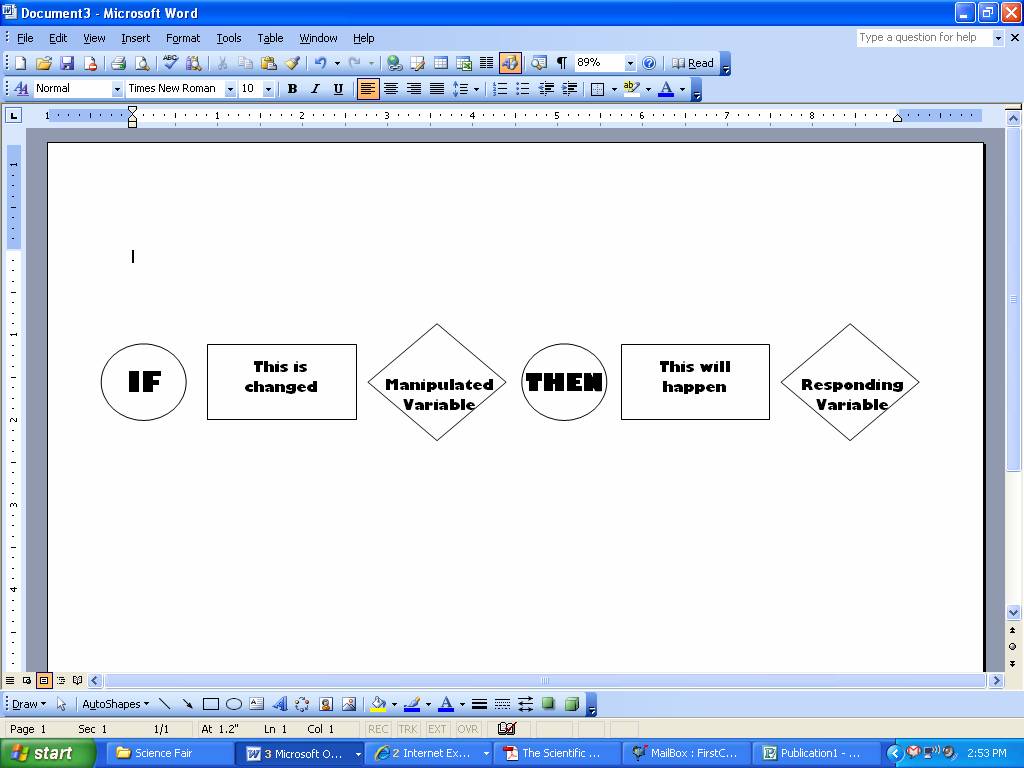 Procedures/Method (in numbered list):Data: include a table / chart to show how you will organize information collected. The Scientific MethodReview of VariablesManipulated Variable - What you change on purpose in your experiment. Responding Variable - What changes by itself in response to changes in the manipulated variable. Controls: - The factors you keep constant. A control is held constant so that it doesn’t affect the outcome of the experiment. You must only change one variable at a time and conduct repeated trials.Scientific MethodQuestion Being Addressed/Problem/PurposeWhat is the scientific question you are trying to answer?Write this in one complete sentence. Describe for the reader the reason for doing the experiment.Ex. What liquid helps mint plants grow the fastest?HypothesisMake a prediction regarding the outcome of your experiment.The hypothesis is written in one sentence in an If/then format.Ex. If mint plants are given water, tea, and soda over a five week period then the mint plant being given water will grow the fastest.Materials:Your list should include what you used during the procedure and the amounts used.If you make changes to what materials you use or how much you use, be sure to update that in your logbook.The materials can be written in a bulleted list.ProcedureGive a detailed explanation of how the experiment will be performed to test your hypothesis.Be very specific about how you will measure results to prove or disprove your hypothesis. Develop a regular timetable for measuring results or making observations (i.e. every hour, every day, every week).The procedure should be written in a numbered list.If you change your procedure during experimentation, be sure to update you logbook.Include multiple trials (3 or more) of your experiment for results that are more validData / Observations / ResultsKeep a detailed log book of observations, data and/or results. They can be measurements and written notes about what you are sensing (hearing, seeing, or touching) about your experiment.Be sure to measure in the metric system.Photograph your project results or phases of the project if appropriate to help your analysis and possibly to demonstrate your experiment on your exhibit board. Use data tables when collecting results to make your results easy to read and understand.Data table need to have a title and it needs to be clear what information needs to be in each row and column.Use charts and graphs to summarize your data. Be sure the use the correct kind of graph. Graphs need to have titles and the x and y axes need to always be labeled. Be sure to include the appropriate unit of measurement if necessary.Analysis of Data:Explain your observations, data and/or results. This is a summary of what your data has shown you.Conclusion:Answer your problem/purpose statement. The conclusion should state if the hypothesis was proven true, proven wrong, or was inconclusive and should explain why. Application:Describe what you would change if you repeated your experiment.Describe how you could extend your project based on your results.Describe how your project can be applied to real-world situations.AbstractThe abstract is a summary of your entire project. It is a useful resource for anyone judging your project. It is written in paragraph form and is included along with display board and log book.Here are the parts of an abstract:Purpose of the experimentAn introductory statement of the reason for investigating the topic of the project.A statement of the problem and/or hypothesis being studied.Procedures usedA summarization of the key points and an overview of how the investigation was conducted.An abstract does not give details about the materials used unless it greatly influenced the procedure or had to be developed to do the investigation.An abstract should only include procedures done by the student. Work done by a mentor (such as surgical procedures) or work done prior to student involvement should not be included.DataThis section should provide key results that lead directly to the conclusions you have drawn. It should not give too many details about the results nor include tables or graphs.ConclusionsConclusions from the investigation should be described briefly.The summary paragraphReminders:Do not use “I” or “we” when writing scientific papers.250 words or lessThe title should be the title of your projectDo not include your name on the abstract when it is used for judging. Put your name on the abstract for grading purposes but when making a copy of your abstract for judging be sure to remove your name.Do not include acknowledgments.Abstract Grading RubricTotal Points ______ / 4 = Grade ______DisplayYou need to prepare a display board to communicate your work to others. In most cases you will use a standard (36” x 48”), three-panel display board. The boards can usually be found at an office supply store or craft store. 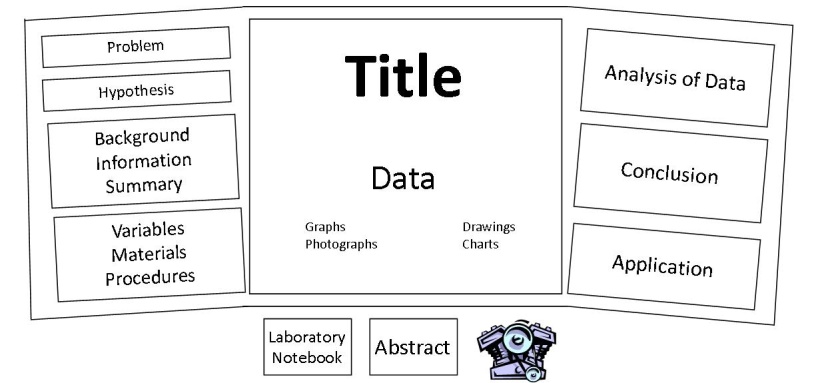 Parts of the DisplayThe Title should be big and easily read from across the room. Choose one that accurately describes your work, but also grabs peoples' attention. The Problem clearly states what your experiment was about. The Hypothesis is your prediction of the outcome of the experiment based on your research and experience. (Refer to the “Research Plan” section on how to write a hypothesis correctly.)The Background Information Report can either be your report or a summary of your report.The Variables, Materials and Procedures section identifies the manipulated/independent variable, the responding/dependent variable, and the controlled variables. The materials should be listed with quantities. The procedure should be numbered.The Data section of your display should be in data table format.  The graphs should be properly labeled with a title, an x-axis label and a y-axis label. Also, include units of measurement.The Analysis of Data section is a written description of the results of the experiment.The Conclusion should state if the hypothesis was proven true, proven wrong, or was inconclusive and should explain why. The Application section describes what you would change if you repeated your experiment, how you could extend your project based on your results, and how your project can be applied to real-world situations.Place the Laboratory Notebook and Abstract in front of the display. For a high quality project either make 5-6 copies of the Abstract or place a copy of the Abstract in a document frame. Also, a model of the experiment can be placed in front of the display if appropriate.Helpful HintsOrganize your information like a newspaper so that your audience can quickly follow the thread of your experiment by reading from top to bottom, then left to right. Include each step of your science fair project.Use a font size of at least 16 points for the text on your display board, so that it is easy to read from a few feet away. It's OK to use slightly smaller fonts for captions on picture and tablesA picture speaks a thousand words! Use photos or draw diagrams to present non-numerical data, to propose models that explain your results, or just to show your experimental setup. But, don't put text on top of photographs or images. It can be very difficult to read. If your pictures include faces of people, be sure to obscure the face. You can use a small, round sticker or something similar.If you use a graphic from the Internet be sure to include the full web address near the graphic. Always cite your sources.Do not include your name anywhere on your project. Your teacher will tell you how to label it.Display Grading RubricParts of the DisplayParts of the Display Points = _____Overall Appearance of the DisplayOverall Appearance Points = _____Parts of the Display Points _____ + Overall Appearance Points _____ / 2 = Grade _____Campus Science FairJan. 12-13, 2018District Science Fair at Magnolia West High SchoolFeb. 23-24, 2018Science Engineering Fair at the University of HoustonTexas State Science Engineering Fair in San AntonioInternational Science and Engineering FairAssignmentDue DateType of GradeDate CompletedPick project topic and receive teacher approval.Set-up log book.Research on your topic and find at least 5 sources. Make notes in your Log Book.The first draft of your Background Information Report is due.The final draft of Background Information Report is due.See teacher for required forms if you are using human / animal participants.The rough draft of the Research Plan is due.The final, typed Research Plan is due.Begin experimentation. Record your observations, data tables, and results in your notebook during experimentation.Complete experimentation. Record Data Table(s), Graph(s), Analysis of Data, and a Conclusion into your Log Book. Rough draft of your abstract is due.Final draft of your abstract is due.Project Display dueWhat To Include in the NotebookCover:Title of ProjectTime Span of ProjectDo Not Include Your NameTable of ContentsProblemResearch NotesWorks CitedHypothesisProcedureVariablesMaterials ListDataDescription of DataConclusionAcknowledgementsQuality of InformationQuality of InformationQuality of InformationQuality of Information25201510Comprehensive informationClear, focused, interestingIncludes several supporting details/examplesInformation clearly covers the topicFocused, not captivatingProvides 1-2 details/examplesInformation relates to subject but has gapsHard to followNo details/examplesInformation has little to do with or does not cover topicAmount of Information25201510All topics addressed2 pagesMLA-formatted bibliographyMLA citations used throughoutTopics addressed2 pagesMLA-formatted bibliography and MLA citations used throughout with a few corrections to format/orderSome topics addressedLess than 2 pagesMLA-formatted bibliography and MLA citations used throughout with a major corrections to format/orderTopics not addressedLess than 2 pagesNo MLA-formatted bibliography or citationsOrganization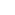 10853Information well organized Well-constructed paragraphs enhance the reading of the paperInformation well organizedParagraph construction makes it easy to followInformation organizedParagraph construction makes it a struggle to followInformation disorganizedHard to followBibliography1512835 sourcesCorrect MLA formatAll sources are credible4 sourcesCorrect MLA formatAll sources are credible3 sourcesSome errors in MLA formatMost sources are credible2 or less sourcesErrors in MLA formatSources not credibleNo bibliographyMechanics151283No grammatical, spelling, or punctuation errorsFew grammatical, spelling, or punctuation errorsSome grammatical, spelling, or punctuation errorsPaper difficult to read and understand due to grammar, spelling, and punctuation errorsTyped10853TypedDouble-spacedTypedSingle-spacedNot typedNeatly writtenNot typedNot neatly written100806040Quality of InformationDescribes all parts of the science fair  projectDescribes most parts of the science fair projectDescribe some parts of the science fair projectDescribes very little of the science fair projectAmount of Information250 words or lessMore than 250 wordsOrganizationVery easy to understand and followMostly easy to understand and followSomewhat confusing and hard to followConfusing and hard to followMechanicsNo grammatical mistakes including the use of first person pronounsA few grammatical mistakesSome grammatical mistakesMany grammatical mistakesTitle (6 words or less; Interesting; Relevant)5     4     3      2     1     0Problem5     4     3      2     1     0Variables5     4     3      2     1     0Hypothesis5     4     3      2     1     0Procedure5     4     3      2     1     0Data (Includes graphs, photographs, drawings, charts, and/or models; Graphs properly labeled)25   20   15    10    5     0Analysis of Data10    8     6      4     2     0Conclusion 10    8     6      4     2     0Application10    8     6      4     2     0Laboratory Notebook10    8     6      4     2     0Abstract10    8     6      4     2     0ExcellentAcceptableMinimalNot AcceptableCorrect grammar and spelling25201510Display easy to read—typed or neatly written25201510Display is eye-catching, colorful25201510Display is organized in a logical way25201510